Документ предоставлен КонсультантПлюс
ПРАВИТЕЛЬСТВО КАБАРДИНО-БАЛКАРСКОЙ РЕСПУБЛИКИРАСПОРЯЖЕНИЕот 30 декабря 2022 г. N 719-рпВ соответствии с Федеральным законом от 29 ноября 2010 г. N 326-ФЗ "Об обязательном медицинском страховании в Российской Федерации":1. Утвердить прилагаемую структуру Территориального фонда обязательного медицинского страхования Кабардино-Балкарской Республики.2. Утвердить предельную штатную численность Территориального фонда обязательного медицинского страхования Кабардино-Балкарской Республики в количестве 109 единиц с месячным фондом оплаты труда по должностным окладам в размере 655343 рублей с последующим его повышением в соответствии с увеличением (индексацией) в установленном порядке окладов руководителя и работников Территориального фонда обязательного медицинского страхования Кабардино-Балкарской Республики..(в ред. Распоряжения Правительства КБР от 27.11.2023 N 592-рп)3. Признать утратившими силу распоряжения Правительства Кабардино-Балкарской Республики:от 13 ноября 2018 г. N 678-рп (единый портал исполнительных органов государственной власти Кабардино-Балкарской Республики и органов местного самоуправления (www.pravitelstvo.kbr.ru), 14 ноября 2018 г.);от 19 августа 2019 г. N 393-рп (единый портал исполнительных органов государственной власти Кабардино-Балкарской Республики и органов местного самоуправления (www.pravitelstvo.kbr.ru), 20 августа 2019 г.);от 18 декабря 2020 г. N 581-рп (единый портал исполнительных органов государственной власти Кабардино-Балкарской Республики и органов местного самоуправления (www.pravitelstvo.kbr.ru), 22 декабря 2020 г.);от 5 марта 2021 г. N 79-рп (единый портал исполнительных органов государственной власти Кабардино-Балкарской Республики и органов местного самоуправления (www.pravitelstvo.kbr.ru), 15 марта 2021 г.);от 6 сентября 2021 г. N 365-рп (единый портал исполнительных органов государственной власти Кабардино-Балкарской Республики и органов местного самоуправления (www.pravitelstvo.kbr.ru), 6 сентября 2021 г.).4. Настоящее распоряжение вступает в силу с 1 января 2023 г.Председатель ПравительстваКабардино-Балкарской РеспубликиА.МУСУКОВУтвержденараспоряжениемПравительстваКабардино-Балкарской Республикиот 30 декабря 2022 г. N 719-рпСТРУКТУРАТЕРРИТОРИАЛЬНОГО ФОНДА ОБЯЗАТЕЛЬНОГОМЕДИЦИНСКОГО СТРАХОВАНИЯКАБАРДИНО-БАЛКАРСКОЙ РЕСПУБЛИКИ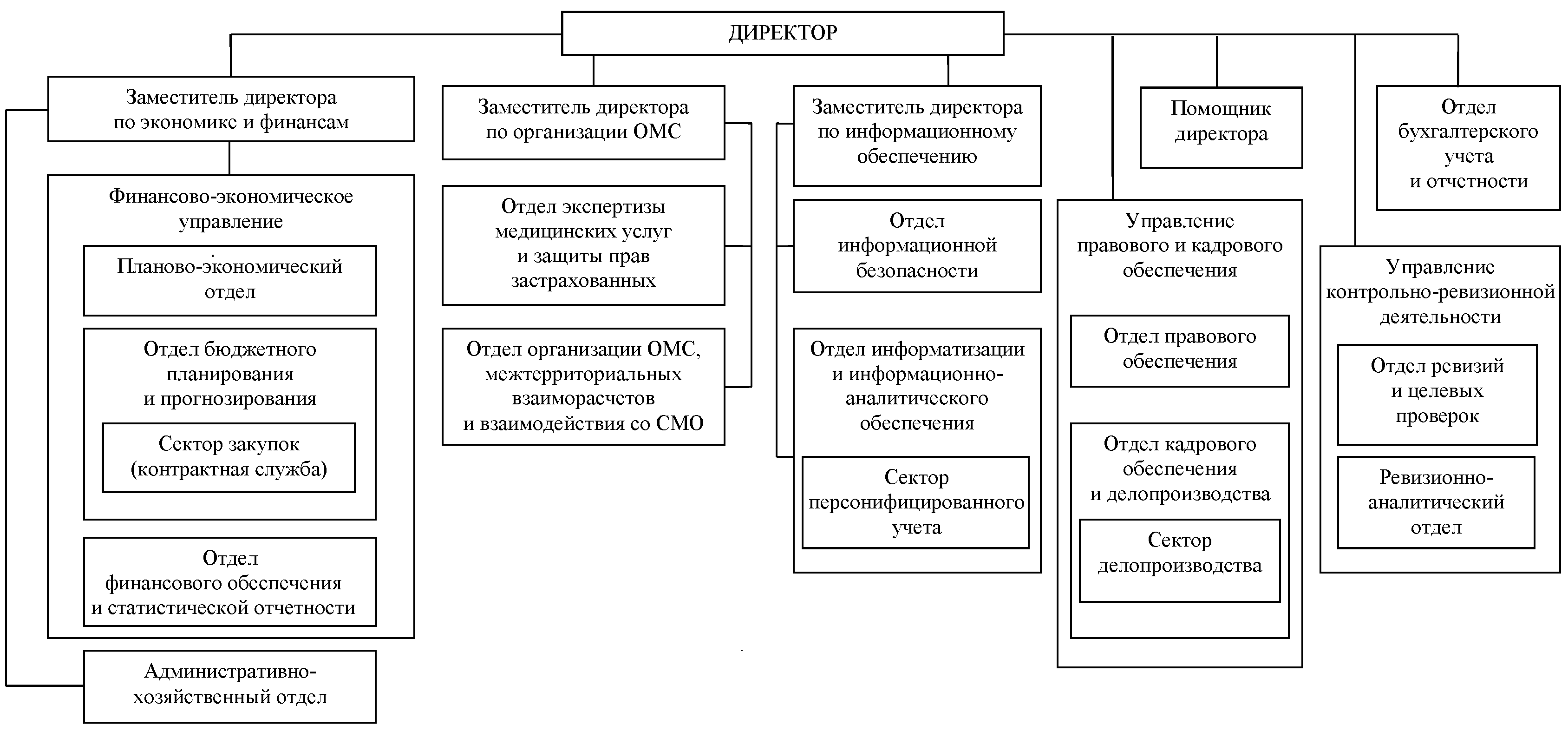 Список изменяющих документов(в ред. Распоряжения Правительства КБР от 27.11.2023 N 592-рп)